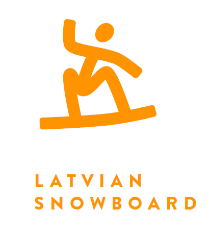 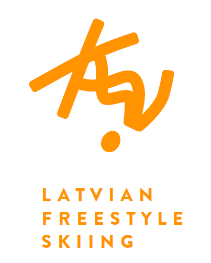 LATVIJAS SLĒPOŠANS FEDERĀCIJAS „JaunATNES kauss” sacensību nolikums 2023. / 2024. gada sezonāSACENSĪBU LAIKS, VIETA UN ORGANIZATORSSacensību laiku un vietu organizators norāda oficiālajā sacensību programmā.Sacensību programmu sastāda Galvenais Tiesnesis, turpmāk tekstā- GT, iepriekš saskaņojot ar Latvijas Slēpošanas Federāciju, turpmākā tekstā - LSF.Informācija par konkrēto sacensību programmu ir pieejama LSF mājas lapā www.infoski.lv ne vēlāk kā 2 nedēļas pirms sacensībām. Gadījumā, ja sacensību dienā klimatiskie apstākļi uz trases vai trases segums neļauj pienācīgi rīkot sacensības, tad GT ir tiesības atcelt sacensības nolikumā norādītajā dienā un mainīt sacensību programmu. GT ir tiesības noteikt jebkuru citu dienu un laiku, kad notiks atceltās sacensības, savlaicīgi informējot par to sacensību dalībniekus.  SACENSĪBU VADĪBA LSF ieceļ sacensību GT un uzrauga viņa darbību.GT nosaka tiesnešu skaitu, ieceļ viņus, atceļ no amata un uzrauga viņu darbību.  PROTESTU IZSKATĪŠANAProtestus par tiesnešu rīcību iesniedz Sekretariātā 15 minūšu laikā pēc pēdējā nostartējuša dalībnieka. Šos protestus izskata GT, kopā ar citiem sacensību tiesnešiem. Jautājumu par protesta apmierināšanu lemj ar vienkāršu balsu vairākumu. Šis lēmums ir galīgs un nav pārsūdzams. Protesta iesniedzējs kopā ar protestu iemaksā 30 eiro (par katru protestu), kuru saņem sacensību GT. Gadījumā, kad  protests ir pamatots un tiek apmierināts, 30 eiro ir jāatgriež protesta iesniedzējam. Gadījumā, ja protests nav pamatots- 30 eiro tiek ieskaitīti organizatora norēķinu kontā. DALĪBNIEKI  Dalībnieki sacenšas divos sporta veidos (frīstaila slēpošanā un frīstaila snovbordā) un tiek sadalīti sekojošās grupās:Jaunieši (2017. gadā dzimuši līdz 2013. gada dzimuši)Juniori (2012. gadā dzimuši līdz 2006. gadā dzimuši)Meitenes (2017. gadā dzimušas līdz 2006. gadā dzimušas) *Ja dalībieks ir jaunāks par 2017. gadā dzimušu, bet viņa fiziskais, tehniskais un garīgais sagatavotības līmenis atbilst dalībai sacensībās, GT ir tiesīgs atļaut dalībniekam piedalīties sacensībās jaunākajā grupā. Ja jaunākajā grupā ir pieteikušies mazāk nekā 4 cilvēki, šī grupa tiek pievienota vecākajai grupai. Sacensībās var piedalīties tikai tās personas, kuras ir parakstījušas sportista deklarāciju un samaksājušas dalības maksu. Nepilngadīgo dalībnieku (līdz 18 g.v.) sportista deklarāciju var parakstīt vecāki, aizbildņi, treneris, kluba pārstāvis un/vai nacionālās federācijas oficiāls pārstāvis, kuri ar savu parakstu apliecina atbildību par minēto sportistu. GT ir tiesīgs ierobežot sacensību dalībnieku skaitu, ja tas rada apstākļus, kas apdraud sportistu veselību. NUMURU LIETOŠANADalībnieks drīkst atrasties sacensību teritorijā tikai pareizi uzvilktā numurā.Dalībnieks tiek diskvalificēts, ja trases apskates, iesildīšanās un sacensību laikā, starta numurs tiek nekārtīgi valkāts vai arī netiek uzvilkts.Numura nozaudēšanas vai neatgriešanas gadījumā, dalībniekam jāsedz zaudējumi 35 eiro apmērā, ja tas netiek veikts līdz nākošajam posmam būs liegts starts sacensībās. SACENSĪBU NORISE, VĒRTĒŠANA UN REITINGI.Jauniešu kauss 1. posmā sacensības norisinās „jib jam”formātā un jauniešu kausa 2. posmā sacensības norisinās „slopestyle” formātā.„Jib jam” sacensību formātā parks tiek veidots uz neliela paugura uz kura tiek izveidoti dažādi, dažādas sarežģitības elementi uz kuriem tiek izpildīti triki. „Slopestyle” sacensību formātā, sacensības norisinās uz kalna, speciāli izveidotā trasē jeb parkā, kas sastāv no dažādiem elementiem, (trampīni, slaidi, pumpas, sienas u.tl.)Sacensības vērtē 2 – 5 tiesneši. Vērtējums tiek dots100 punktu skalā. Pirms sacensību sākuma norisinās bruacēju sapulce, kurā dalībniekiem tiek vēlreiz izskaidrota sacensību norise un vērtēšanas kritēriji.PIETEIKŠANĀS SACENSĪBĀM UN DALĪBAS MAKSA Pieteikums par dalību sacensībās jāiesniedz LSF ne vēlāk kā 12 stundas pirms sacensībām, vai arī jāiesniedz sacensību sekretariātā sacensību dienā programmā norādītajā laikā.Pieteikumu iesniedz sportists, sportista vecāki, klubs vai kluba atbildīgā persona, kura pārstāv konkrēto sportistu.  Pieteikums jāiesniedz elektroniskā veidā, informācija par reģistrēšanās vietu tiks norādīta oficiālajā sacensību programmā ne vēlāk kā divas nedēļas piems sacensībām. Ar pieteikuma saņemšanas brīdi kluba norādītā persona kļūst par sacensību dalībnieku.  Ierodoties sacensībās, pieteiktajam dalībniekam vai viņa pārstāvētā kluba atbildīgajai personai sacensību programmā norādītajā kārtībā ir jāreģistrējas pie sacensību GT vai viņa norādītās personas un jāsamaksā licences maksa un dalības nauda.Ja līdz GT noteiktajam reģistrācijas laika beigām, dalībnieks netiek reģistrēts, tad pie starta tas netiek pielaists. Ja dalībnieks ir pieteicies un reģistrējies, bet konkrētajās sacensībās nav startējis, tad viņa pārstāvētā kluba atbildīgā persona atgriež visu, kas dalībniekiem bija piešķirts konkrētajās sacensībās (starta numurs, pacēlāja karte/s, biļete/s un tml.), pretējā gadījumā LSF ir tiesības klubam piestādīt rēķinu par nodarītajiem zaudējumiem dubultā apmērā. Dalībnieki, kuri jeb kādu apstākļu dēļ ir nokavējuši savu startu, tiek pielaisti pie starta pēc pēdējā startējušā dalībnieka viņa grupā.Sacensību dalības maksa tiek norādīta sacensību oficiālajā programmā nevēlāk, kā vienu nedēļu pirms sacensību datuma.Sacensību organizatori ir tiesīgi piešķirt atlaidi dalības maksai, ja reģistrācija veikat internetā. DROŠĪBAKatrs dalībnieks pats ir atbildīgs par savu drošību sacensību laikā un parakstot dalībnieka deklerāciju ar savu parakstu apliecina, ka apzinās risku un uzņēmās atbildību par savu drošībuSacensību laikā dalībniekiem obligāti jāvēk ķivere. Vēlams arī aizsargekipējums mugurai un ceļiem.Sacensību organizatori iesaka dalībniekiem uz sacensību laiku iegādāties veselības un dzīvības apdrošināšanas.APBALVOŠANAKatras grupas trīs labākie sportisti tiek apbalvoti ar kausiem, diplomiem un atbalstītāju sarūpētām balvām.REKLĀMA Ekskluzīvas reklāmas izvietošanas tiesības sacensību laikā pieder LSF.Visa iespējamā reklāmas izvietošana šajā laikā obligāti jāsaskaņo ar LSF.  NOLIKUMA SPĒKS UN TĀ GROZĪŠANA. Šis Nolikums ir spēkā uz laiku līdz nākamajiem grozījumiem.Nolikumu ir tiesīga grozīt LSF valde.